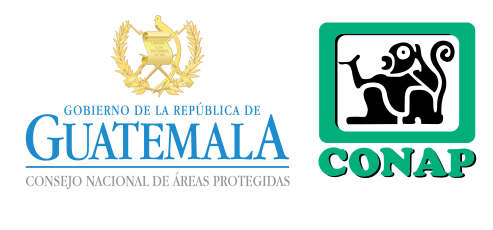 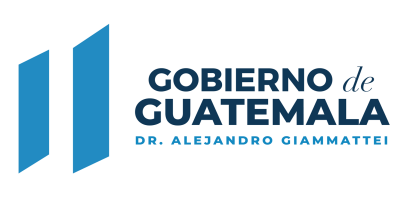 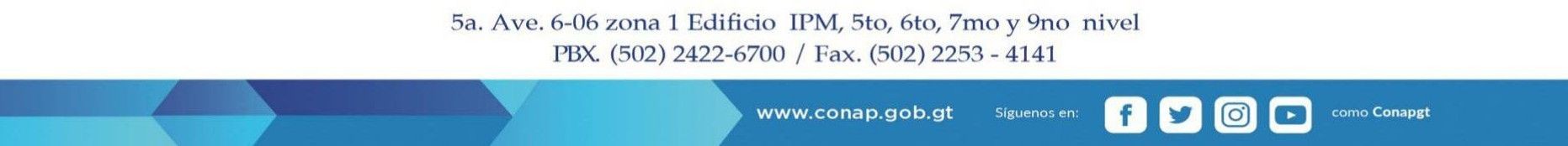 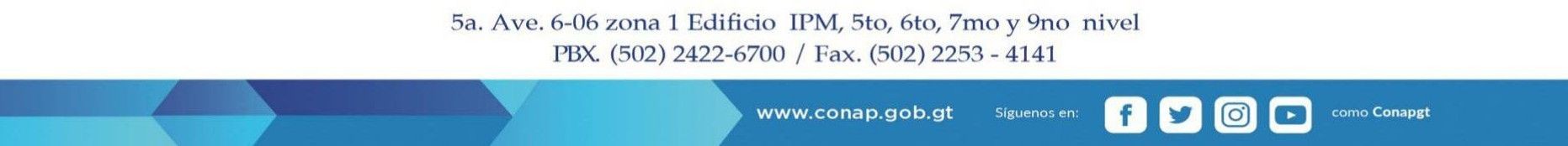 Unidad de Información Pública Consejo Nacional de Áreas Protegidas-CONAP-Email: accesoconap@gmail.com Tel. 1547 Ext. 1731Identificación del solicitante:Identificación clara y precisa de la información que solicita: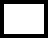 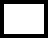 